T.CTORBALI KAYMAKAMLIĞIAYRANCILAR İLKOKUKU MÜDÜRLÜĞÜ2019-2023 STRATEJİK PLANI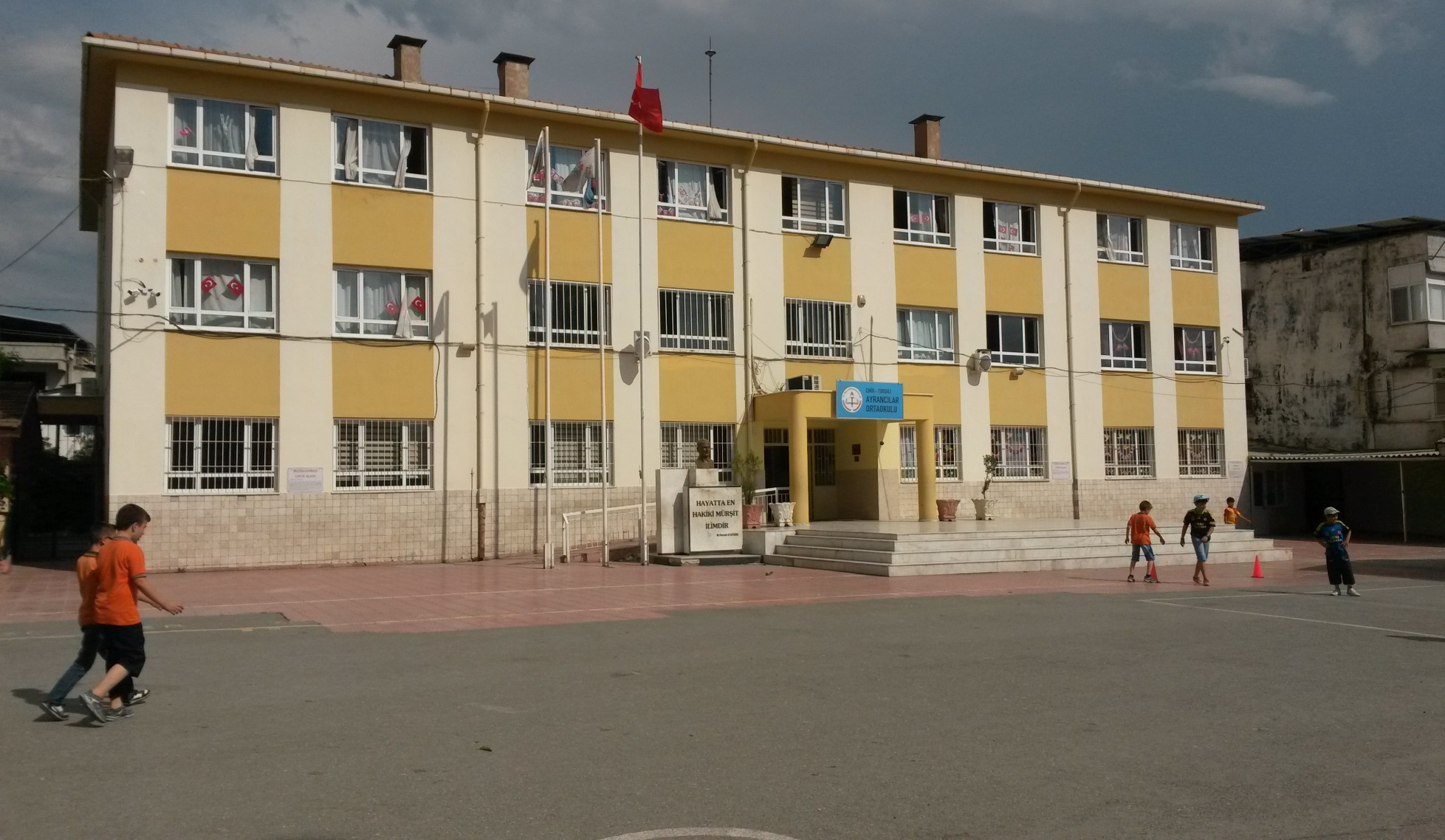 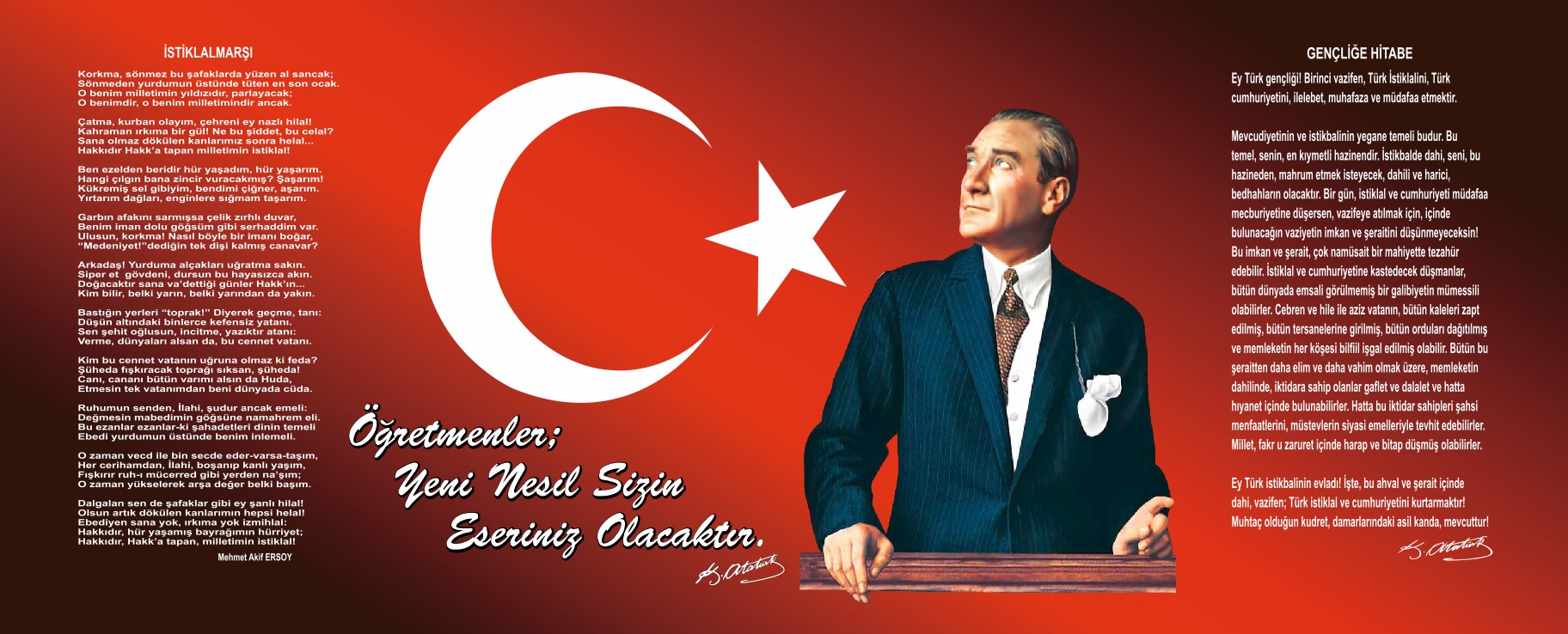 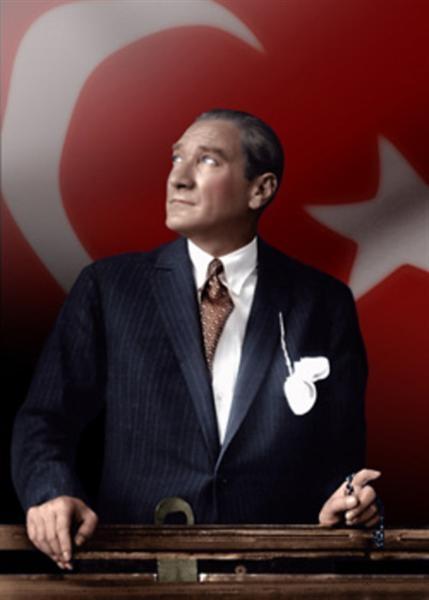 “Çalışmadan, yorulmadan, üretmeden, rahat yaşamak isteyen toplumlar, önce haysiyetlerini, sonra hürriyetlerini ve daha sonrada istiklal ve istikballerini kaybederler”.Mustafa Kemal ATATÜRK                                                                              SUNUŞÇok hızlı gelişen, değişen teknolojilerle bilginin değişim süreci de hızla değişmiş ve başarı için sistemli ve planlı bir çalışmayı kaçınılmaz kılmıştır. Sürekli değişen ve gelişen ortamlarda çağın gerekleri ile uyumlu bir eğitim öğretim anlayışını sistematik bir şekilde devam ettirebilmemiz, belirlediğimiz stratejileri en etkin şekilde uygulayabilmemiz ile mümkün olacaktır. Başarılı olmak da iyi bir planlama ve bu planın etkin bir şekilde uygulanmasına bağlıdır.Kapsamlı ve özgün bir çalışmanın sonucu hazırlanan Stratejik Plan okulumuzun çağa uyumu ve gelişimi açısından tespit edilen ve ulaşılması gereken hedeflerin yönünü, doğrultusunu ve tercihlerini kapsamaktadır. Katılımcı bir anlayış ile oluşturulan Stratejik Plânın, okulumuzun eğitim yapısının daha da güçlendirilmesinde bir rehber olarak kullanılması amaçlanmaktadır. Belirlenen stratejik amaçlar doğrultusunda hedefler güncellenmiş ve okulumuzun 2019-2023 yıllarına ait stratejik plânı hazırlanmıştır.Bu planlama; 5018 sayılı Kamu Mali Yönetimi ve Kontrol Kanunu gereği, Kamu kurumlarında stratejik planlamanın yapılması gerekliliği esasına dayanarak hazırlanmıştır. Zoru hemen başarırız, imkânsızı başarmak zaman alır.Okulumuza ait bu planın hazırlanmasında her türlü özveriyi gösteren ve sürecin tamamlanmasına katkıda bulunan idarecilerimize, stratejik planlama ekiplerimize, İlçe Milli Eğitim Müdürlüğümüz Strateji Geliştirme Bölümü çalışanlarına teşekkür ediyor, bu plânın başarıyla uygulanması ile okulumuzun başarısının daha da artacağına inanıyor, tüm personelimize başarılar diliyorum.Tevfik Fikret ÇİFTÇİOkul MüdürüİçindekilerSunuş	Hata! Yer işareti tanımlanmamış.İçindekiler	4BÖLÜM I: GİRİŞ ve PLAN HAZIRLIK SÜRECİ	5BÖLÜM II: DURUM ANALİZİ	6Okulun Kısa Tanıtımı *	Hata! Yer işareti tanımlanmamış.Okulun Mevcut Durumu: Temel İstatistikler	7PAYDAŞ ANALİZİ	13GZFT (Güçlü, Zayıf, Fırsat, Tehdit) Analizi	16Gelişim ve Sorun Alanları	20BÖLÜM III: MİSYON, VİZYON VE TEMEL DEĞERLER	24MİSYONUMUZ *	Hata! Yer işareti tanımlanmamış.VİZYONUMUZ *	Hata! Yer işareti tanımlanmamış.TEMEL DEĞERLERİMİZ *	25BÖLÜM IV: AMAÇ, HEDEF VE EYLEMLER	26TEMA I: EĞİTİM VE ÖĞRETİME ERİŞİM	Hata! Yer işareti tanımlanmamış.TEMA II: EĞİTİM VE ÖĞRETİMDE KALİTENİN ARTIRILMASI	31TEMA III: KURUMSAL KAPASİTE	36V. BÖLÜM: MALİYETLENDİRME	38EKLER:	39BÖLÜM I: GİRİŞ ve PLAN HAZIRLIK SÜRECİ2019-2023 dönemi stratejik plan hazırlanması süreci Üst Kurul ve Stratejik Plan Ekibinin oluşturulması ile başlamıştır. Ekip tarafından oluşturulan çalışma takvimi kapsamında ilk aşamada durum analizi çalışmaları yapılmış ve durum analizi aşamasında paydaşlarımızın plan sürecine aktif katılımını sağlamak üzere paydaş anketi, toplantı ve görüşmeler yapılmıştır. Durum analizinin ardından geleceğe yönelim bölümüne geçilerek okulumuzun amaç, hedef, gösterge ve eylemleri belirlenmiştir. Çalışmaları yürüten ekip ve kurul bilgileri altta verilmiştir.STRATEJİK PLAN ÜST KURULUBÖLÜM II: DURUM ANALİZİDurum analizi bölümünde okulumuzun mevcut durumu ortaya konularak neredeyiz sorusuna yanıt bulunmaya çalışılmıştır. Bu kapsamda okulumuzun kısa tanıtımı, okul künyesi ve temel istatistikleri, paydaş analizi ve görüşleri ile okulumuzun Güçlü Zayıf Fırsat ve Tehditlerinin (GZFT) ele alındığı analize yer verilmiştir.            Okulumuz Ayrancılar İlkokulu 1944-45 Eğitim Öğretim yılında aynı bahçe içerisinde üç derslik ve kırk beş öğrenci ile eğitim ve öğretime açılmıştır. 	1997-98 Eğitim Öğretim yılında kesintisiz sekiz yıla çıkarakİlköğretim okulu olmuştur.  Daha sonra 2011-12 Eğitim Öğretim yılında kesintisiz on iki yıla çıkarak tekrar ilkokula dönüşmüştür. Okulumuz kuruluş itibarıyla modern çağdaş bir ilim ve irfan yuvasıdır.  Okulumuzun amacı, vatanını milletini seven, dinine bağlı bireyler yetiştirmek. Okulumuz veli- öğrenci- öğretmen üçlü versiyonuna bağlı olarak tüm paydaşların birbirleriyle koordineli bir şekilde çalışması gerektiğini kendisine rehber edinmiştir. Başarılı olmanın sırrının çevresindeki örgün ve yaygın  eğitim kurumlarıyla iyi bir iletişim içinde olması gerektiğini çok iyi bilir.  Okulumuz öğrenci merkezli bir okul olup, veli ile de sağlıklı bir iletişim içerisinde olan bir eğitim kurumudur. İlkokul olarak öğrencilerimizin gelişimlerine katkısı olabilecek etkinliklere katılım sağlamaktayız. Bu bağlamda Resim, Satranç Eğitimi, Halkoyunları v.b kurslarla öğrencilerimizin kendilerini ifade edecekleri ve kendilerini geliştirebilecekleri kurslarla onları desteklemekteyiz. Özellikle Resim yapma yarışmaları ile satranç müsabakalarında derecelerimiz de mevcuttur. Kısaca okulumuz kendi imkanları ölçüsünde her türden spor, sosyal ve kültürel faaliyetlere katılım sağlamaya özen göstermektedir. Şu an itibariyle okulumuz A Blokta on yedi derslik ve otuz iki şube ile ikili eğitim öğretime devam etmekteyiz. Yapımı tamamlanmış olan 17 derslikli ek binamız hizmete açıldığında tam gün olarak normal eğitime geçmiş olacağız.  Ayrıca okulumuz zengin bir kütüphaneye sahiptir. Okulumuz şu anda üç idareci otuz altı öğretmen üç yardımcı hizmetli ve bin on    Öğrenci ile eğitim ve öğretime devam etmektedir.	Okulun Mevcut Durumu: Temel İstatistiklerOkulumuzun temel girdilerine ilişkin bilgiler altta yer alan okul künyesine ilişkin tabloda yer almaktadır.Temel Bilgiler Tablosu- Okul KünyesiÇalışan BilgileriOkulumuzun çalışanlarına ilişkin bilgiler altta yer alan tabloda belirtilmiştir.                                            Çalışan Bilgileri Okulumuz Bina ve Alanları	    Okulumuzun binası ile açık ve kapalı alanlarına ilişkin temel bilgiler altta yer almaktadır.    Okul Yerleşkesine İlişkin Bilgiler Sınıf ve Öğrenci Bilgileri		Okulumuzda yer alan sınıfların öğrenci sayıları alttaki tabloda verilmiştir.Donanım ve Teknolojik KaynaklarımızTeknolojik kaynaklar başta olmak üzere okulumuzda bulunan çalışır durumdaki donanım malzemesine ilişkin bilgiye alttaki tabloda yer verilmiştir.               Teknolojik Kaynaklar TablosuGelir ve Gider BilgisiOkulumuzun genel bütçe ödenekleri, okul aile birliği gelirleri ve diğer katkılarda dâhil olmak üzere gelir ve giderlerine ilişkin son iki yıl gerçekleşme bilgileri alttaki tabloda verilmiştir.PAYDAŞ ANALİZİKurumumuzun temel paydaşları öğrenci, veli ve öğretmen olmakla birlikte eğitimin dışsal etkisi nedeniyle okul çevresinde etkileşim içinde olunan geniş bir paydaş kitlesi bulunmaktadır. Paydaşlarımızın görüşleri anket, toplantı, dilek ve istek kutuları, elektronik ortamda iletilen önerilerde dâhil olmak üzere çeşitli yöntemlerle sürekli olarak alınmaktadır.	Paydaş anketlerine ilişkin ortaya çıkan temel sonuçlara altta yer verilmiştir.Öğrenci Anketi Sonuçları:       Öğrenci bakışına göre veli- öğretmen- öğrenci iletişiminde  hatırı sayılır konumdayız. 	        Okulumuzda Eğitim ve Öğretim sırasında kullanabileceğimiz eğitim ve öğretim araçları mevcuttur.       Okulumuzda kendimizi güvende hissediyoruz.       Öğrenciler kendilerini okulda  güvende hissediyorlar. Öğrencilerimiz; okulumuz Kültürel ve           Sanatsal çalışmalar açısından oldukça zayıf.Öğretmen Anketi Sonuçları:        Öğretmenler  alınan kararlardan ve yapılacak işlerden yeteri  kadar haberdar olmadıklarını söylüyorlar.        Değerlendirmelerde  yeteri kadar adil davranılmadığını  düşünüyorlar.        Okulda sosyal ve kültürel faaliyetlerin  olmadığını beyan ediyorlar.        Öğretmenlerin kullanabileceği tesislerin olmadığından  yakınıyorlar.        Okulumuz teknik araç ve gereç yönünden yeterli envanterlere sahiptir.        Okulumuzda; toplum üzerinde etki bırakacak  çalışmalar yapılmaktadır. Veli Anketi Sonuçları:        Veli;  okula – öğretmene – öğrenciye istediği zaman ulaşabildiğini beyan etmektedir.        Rehberlik servisinden yeteri kadar yararlanabildiklerini beyan etmektedirler.        Okul ortamının yeteri kadar güvenli  olmadığını anlatmaya çalışmışlar.        Çocukların okulu severek geldiklerini söylemekteler.        Okulda  yeteri kadar sanatsal ve kültürel faaliyetlerin olmadığını beyan etmektedirler.GZFT (Güçlü, Zayıf, Fırsat, Tehdit) Analizi Okulumuzun temel istatistiklerinde verilen okul künyesi, çalışan bilgileri, bina bilgileri, teknolojik kaynak bilgileri ve gelir gider bilgileri ile paydaş anketleri sonucunda ortaya çıkan sorun ve gelişime açık alanlar iç ve dış faktör olarak değerlendirilerek GZFT tablosunda belirtilmiştir. Dolayısıyla olguyu belirten istatistikler ile algıyı ölçen anketlerden çıkan sonuçlar tek bir analizde birleştirilmiştir.Kurumun güçlü ve zayıf yönleri donanım, malzeme, çalışan, iş yapma becerisi, kurumsal iletişim gibi çok çeşitli alanlarda kendisinden kaynaklı olan güçlülükleri ve zayıflıkları ifade etmektedir ve ayrımda temel olarak okul müdürü/müdürlüğü kapsamından bakılarak iç faktör ve dış faktör ayrımı yapılmıştır. İçsel Faktörler                                    Güçlü Yönler   Zayıf Yönler                      Dışsal Faktörler                                     Fırsatlar                   TehditlerGelişim ve Sorun AlanlarıGelişim ve sorun alanları analizi ile GZFT analizi sonucunda ortaya çıkan sonuçların planın geleceğe yönelim bölümü ile ilişkilendirilmesi ve buradan hareketle hedef, gösterge ve eylemlerin belirlenmesi sağlanmaktadır. Gelişim ve sorun alanları ayrımında eğitim ve öğretim faaliyetlerine ilişkin üç temel tema olan Eğitime Erişim, Eğitimde Kalite ve kurumsal Kapasite kullanılmıştır. Eğitime erişim, öğrencinin eğitim faaliyetine erişmesi ve tamamlamasına ilişkin süreçleri; Eğitimde kalite, öğrencinin akademik başarısı, sosyal ve bilişsel gelişimi ve istihdamı da dâhil olmak üzere eğitim ve öğretim sürecinin hayata hazırlama evresini; Kurumsal kapasite ise kurumsal yapı, kurum kültürü, donanım, bina gibi eğitim ve öğretim sürecine destek mahiyetinde olan kapasiteyi belirtmektedir.  BÖLÜM III: MİSYON, VİZYON VE TEMEL DEĞERLEROkul Müdürlüğümüzün Misyon, vizyon, temel ilke ve değerlerinin oluşturulması kapsamında öğretmenlerimiz, öğrencilerimiz, velilerimiz, çalışanlarımız ve diğer paydaşlarımızdan alınan görüşler, sonucunda stratejik plan hazırlama ekibi tarafından oluşturulan Misyon, Vizyon, Temel Değerler; Okulumuz üst kurulana sunulmuş ve üst kurul tarafından onaylanmıştır.MİSYONUMUZ               ATATÜRK İLKE VE DEVRİMLERİNE SAHİP ÇIKAN, GÜÇLÜKLERDEN YILMAYAN, İNSANİ DEĞERLERİ SAĞLAM, DÜŞÜNCELERİNİ ÖZGÜRCE İFADE EDEBİLEN,ULUSAL VE KÜRESEL DEĞERLERİ BENİMSEYEN,ÇEVREYE DUYARLI,KAZANIMLARINI İNSANLIĞIN YARARINA ADAMIŞ,DEMOKRASİYİ YAŞAM BİÇMİ OLARAK BENİMSEMİŞ BİREYLERİ TOPLUMA KAZANDIRMAK VE BU BİREYLERLE TOPLUMDA VE TARİHTE İZ BIRAKMAKTIR.VİZYONUMUZGELECEĞİMİZİN BAŞLANGIÇ NOKTASI Türk Milli eğitim Sisteminin genel amaç ve ilkleri doğrultusunda; öğrenme için her türlü fırsatın sağlandığı bilgili, becerikli ve iyi bir ahlaka sahip öncelikli öğrencilerin yetiştirildiği, tercih edilen bir okul olmaktır.TEMEL DEĞERLERİMİZ	          1.ATATÜRK İLKE VE İNKILAPLARINA BAĞLI ÇAĞDAŞ VE YENİLİKÇİ OLMAK	          2.EĞİTİMDE DİSİPLİNLİ OLMAK	         3.ÖĞRETİMDE DİSİPLİNLİ OLMAK               4.EĞİTİM KALİTESİNDE GÜVENİLİR VE İTİBARLI OLMAK               5.ÇALIŞKANLIK               6.DÜRÜSTLÜK               7.GÜVENİLİRLİK               8.SÜREKLİ KENDİNİ YENİLEYEN OLMAKBÖLÜM:4  AMAÇ HEDEF VE  EYLEMLERSTRATEJİK PLANDA YER ALAN AMAÇ VE HEDEFLERTEMA 1:EĞİTİM VE ÖĞRETİME ERİŞİMİN ARTTIRILMASISTRATEJİK AMAÇ 1.Her bireyin iyi bir vatandaş olması için Atatürk ilkelerine bağlı, demokrasi kültürü ve değerlerini benimsemiş, insan haklarına saygılı, bedenen ve zihinsel olarak sağlıklı ve dengeli yetişmiş, çevreye duyarlı, özgüvenini kazanmış bireyler yetiştirmek.STRATEJİK HEDEF 1. 1.  Birinci Sınıf Öğrencilerimizin gerekli okuma ve yazma becerilerini alarak üst sınıflara davranışları bakımından örnek bir öğrenci olarak hazırlıklı bir şekilde giden öğrenci sayısının %100’e ulaştırmak.TEMA2:EĞİTİM-ÖĞRETİMDE KALİTESTRATEJİK AMAÇ 1.Öğrencilerimize kitap okuma alışkanlığını kazandırarak, okumaya ve araştırmaya zaman ayıran, kendini sözlü ve yazılı olarak ifade edebilen öğrenciler yetişmesini sağlamak. STRATEJİK HEDEF 1. 1.Okulumuzda öğrenci başına düşen kitap okuma oranını her yıl düzenli olarak %10 oranında artırmakTEMA3:KURUMSAL KAPASİTENİN GELİŞTİRİLMESİSTRATEJİK AMAÇ 3Kurumsal kapasiteyi geliştirmek için, mevcut beşeri, fiziki ve mali alt yapı eksikliklerini gidererek, enformasyon teknolojilerinin etkililiğini artırıp çağın gereklerine uygun, yönetim ve organizasyon yapısını etkin hale getirmek.STRATEJİK HEDEF 3. 1Okulumuzun fiziki kapasitesini geliştirerek , öğrencilerimizin daha rahat bir ortamda eğitim ve öğretim görmesini sağlamak.STRATEJİK AMAÇ 4 Kurumdaki hizmet, kalite ve verimliliği artırmak için çalışma ortamlarının iyileştirilmesi için fiziksel kapasitenin etkin kullanılmasını sağlamak.STRATEJİK HEDEF 4. 1Okulumuzdaki hizmet alanlarının memnuniyetini plan sonuna kadar %90 artıracak şekilde düzenlemek.STRATEJİK HEDEF 4. 2Okulumuzun ihtiyaçları doğrultusunda, önümüzdeki yıllar için gerçekleşmesi öngörülen yatırımları belirleyip, bu yatırımları yapılmasını %80 oranında gerçekleştirmek.Stratejik Hedef 1.1.  Kayıt bölgemizde yer alan çocukların okullaşma oranları artırılacak ve öğrencilerin uyum ve devamsızlık sorunları da giderilecektir.                         Performans GöstergeleriEylemlerTEMA II: EĞİTİM VE ÖĞRETİMDE KALİTENİN ARTIRILMASIEğitim ve öğretimde kalitenin artırılması başlığı esas olarak eğitim ve öğretim faaliyetinin hayata hazırlama işlevinde yapılacak çalışmaları kapsamaktadır. Bu tema altında akademik başarı, sınav kaygıları, sınıfta kalma, ders başarıları ve kazanımları, disiplin sorunları, öğrencilerin bilimsel, sanatsal, kültürel ve sportif faaliyetleri ile istihdam ve meslek edindirmeye yönelik rehberlik ve diğer mesleki faaliyetler yer almaktadır. Stratejik Amaç 2: Öğrencilerimizin gelişmiş dünyaya uyum sağlayacak şekilde donanımlı bireyler olabilmesi için eğitim ve öğretimde kalite artırılacaktır.Stratejik Hedef 2.1.  Öğrenme kazanımlarını takip eden ve velileri de sürece dâhil eden bir yönetim anlayışı ile öğrencilerimizin akademik başarıları ve sosyal faaliyetlere etkin katılımı artırılacaktır.	Performans GöstergeleriEylemlerStratejik Hedef 2.2.  Etkin bir rehberlik anlayışıyla, öğrencilerimizi ilgi ve becerileriyle orantılı bir şekilde üst öğrenime veya istihdama hazır hale getiren daha kaliteli bir kurum yapısına geçilecektir. Performans GöstergeleriEylemlerTEMA III: KURUMSAL KAPASİTEStratejik Amaç 3: Eğitim ve öğretim faaliyetlerinin daha nitelikli olarak verilebilmesi için okulumuzun kurumsal kapasitesi güçlendirilecektir. Stratejik Hedef 3.1.  Performans Göstergeleri 	Eylemler         V. BÖLÜM: MALİYETLENDİRME2019-2023 Stratejik Planı Faaliyet/Proje Maliyetlendirme TablosuVI. BÖLÜM: İZLEME VE DEĞERLENDİRMEOkulumuz Stratejik Planı izleme ve değerlendirme çalışmalarında 5 yıllık Stratejik Planın izlenmesi ve 1 yıllık gelişim planın izlenmesi olarak ikili bir ayrıma gidilecektir. Stratejik planın izlenmesinde 6 aylık dönemlerde izleme yapılacak denetim birimleri, il ve ilçe millî eğitim müdürlüğü ve Bakanlık denetim ve kontrollerine hazır halde tutulacaktır.Yıllık planın uygulanmasında yürütme ekipleri ve eylem sorumlularıyla aylık ilerleme toplantıları yapılacaktır. Toplantıda bir önceki ayda yapılanlar ve bir sonraki ayda yapılacaklar görüşülüp karara bağlanacaktır.EKLER: Öğretmen, öğrenci ve veli anket örnekleri klasör ekinde olup okullarınızda uygulanarak sonuçlarından paydaş analizi bölümü ve sorun alanlarının belirlenmesinde yararlanabilirsiniz.Üst Kurul BilgileriÜst Kurul BilgileriEkip BilgileriEkip BilgileriAdı SoyadıUnvanıAdı SoyadıUnvanıTevfik Fikret ÇİFTÇİOkul MüdürüM. Sefa SÖNMEZÖğretmenYeşim EŞKİNMüdür YardımcısıCem SAĞINÖğretmenÖzgür  YIDIZÖğretmenMenekşe OSMANOĞLUÖğretmenGüliz KARAGÖBEKÖğretmenÜmit ARSLANÖğretmenOkul Aile Birliği BaşkanıHacer YILMAZGönüllü veliOkul Aile Birliği Yönetim Kurulu ÜyesiÜmmü PEKTAŞGönüllü veliİli: İZMİRİli: İZMİRİli: İZMİRİli: İZMİRİlçesi: TORBALIİlçesi: TORBALIİlçesi: TORBALIİlçesi: TORBALIAdres: Fevzi Çakmak Mahallesi, Barış Manço Cad. No:6, 35860 Torbalı/İzmir.Fevzi Çakmak Mahallesi, Barış Manço Cad. No:6, 35860 Torbalı/İzmir.Fevzi Çakmak Mahallesi, Barış Manço Cad. No:6, 35860 Torbalı/İzmir.Coğrafi Konum (link)*:Coğrafi Konum (link)*:https://www.google.com/search?q=ayranc%C4%B1lar%20ilkokulu&oq=ayranc%C4%B1lar+ilkokulu&aqs=chrome..69i57j0l5.6892j0j4&sourceid=chrome&ie=UTF-8&safe=strict&npsic=0&rflfq=1&rlha=0&rllag=38242331,27277806,543&tbm=lcl&rldimm=9934034742150921445&ved=2ahUKEwjDspyA8MngAhURsXEKHcqrB4cQvS4wAHoECAEQEw&rldoc=1&tbs=lrf:!2m1!1e2!3sIAE,lf:1,lf_ui:2#rlfi=hd:;si:9934034742150921445;mv:!1m2!1d38.247016599999995!2d27.2814113!2m2!1d38.2376471!2d27.2742008;tbs:lrf:!2m1!1e2!3sIAE,lf:1,lf_ui:2https://www.google.com/search?q=ayranc%C4%B1lar%20ilkokulu&oq=ayranc%C4%B1lar+ilkokulu&aqs=chrome..69i57j0l5.6892j0j4&sourceid=chrome&ie=UTF-8&safe=strict&npsic=0&rflfq=1&rlha=0&rllag=38242331,27277806,543&tbm=lcl&rldimm=9934034742150921445&ved=2ahUKEwjDspyA8MngAhURsXEKHcqrB4cQvS4wAHoECAEQEw&rldoc=1&tbs=lrf:!2m1!1e2!3sIAE,lf:1,lf_ui:2#rlfi=hd:;si:9934034742150921445;mv:!1m2!1d38.247016599999995!2d27.2814113!2m2!1d38.2376471!2d27.2742008;tbs:lrf:!2m1!1e2!3sIAE,lf:1,lf_ui:2Telefon Numarası: (0232) 854 60 02(0232) 854 60 02(0232) 854 60 02Faks Numarası:Faks Numarası:e- Posta Adresi:728084@meb.k12.tr728084@meb.k12.tr728084@meb.k12.trWeb sayfası adresi:Web sayfası adresi:www.ayrancilario.meb.k12.trwww.ayrancilario.meb.k12.trKurum Kodu:728084728084728084Öğretim Şekli:Öğretim Şekli:Tam GünTam GünOkulun Hizmete Giriş Tarihi : Okulun Hizmete Giriş Tarihi : Okulun Hizmete Giriş Tarihi : Okulun Hizmete Giriş Tarihi : Toplam ÇalışanToplam Çalışan5252Öğrenci Sayısı:Kız488488Öğretmen SayısıKadın2828Öğrenci Sayısı:Erkek518518Öğretmen SayısıErkek1111Öğrenci Sayısı:Toplam10061006Öğretmen SayısıToplam3939Derslik Başına Düşen Öğrenci SayısıDerslik Başına Düşen Öğrenci SayısıDerslik Başına Düşen Öğrenci Sayısı:30Şube Başına Düşen Öğrenci SayısıŞube Başına Düşen Öğrenci SayısıŞube Başına Düşen Öğrenci Sayısı:30Öğretmen Başına Düşen Öğrenci SayısıÖğretmen Başına Düşen Öğrenci SayısıÖğretmen Başına Düşen Öğrenci Sayısı:30Şube Başına 30’dan Fazla Öğrencisi Olan Şube SayısıŞube Başına 30’dan Fazla Öğrencisi Olan Şube SayısıŞube Başına 30’dan Fazla Öğrencisi Olan Şube Sayısı:22Öğrenci Başına Düşen Toplam Gider MiktarıÖğrenci Başına Düşen Toplam Gider MiktarıÖğrenci Başına Düşen Toplam Gider Miktarı22 liraÖğretmenlerin Kurumdaki Ortalama Görev SüresiÖğretmenlerin Kurumdaki Ortalama Görev SüresiÖğretmenlerin Kurumdaki Ortalama Görev Süresi12 yılUnvan*ErkekKadınToplamOkul Müdürü ve Müdür Yardımcısı213Sınıf Öğretmeni112839Branş Öğretmeni213Rehber Öğretmen11İdari Personel213Yardımcı Personel134Güvenlik Personeli11Toplam Çalışan Sayıları183654Okul BölümleriOkul BölümleriÖzel AlanlarVarYokOkul Kat Sayısı3Çok Amaçlı SalonYokDerslik Sayısı18Çok Amaçlı SahaVarDerslik Alanları (m2)42KütüphaneVarKullanılan Derslik Sayısı17Fen LaboratuvarıYokŞube Sayısı32Bilgisayar LaboratuvarıYokİdari Odaların Alanı (m2)40İş AtölyesiYokÖğretmenler Odası (m2)40Beceri AtölyesiYokOkul Oturum Alanı (m2)550PansiyonYokOkul Bahçesi (Açık Alan)(m2)4314Okul Kapalı Alan (m2)-Sanatsal, bilimsel ve sportif amaçlı toplam alan (m2)-Kantin (m2)45Tuvalet Sayısı21Diğer (………….)SINIFIKızErkekToplamSINIFIKızErkekToplam1/A1216283/A1717341/B1119303/B2016361/C1415293/C1813311/D1517323/D2114351/E1613293/E1815331/F1413273/F1614291/G1812303/G1814321/H1218304/A1717341/İ00004/B1519342/A1319324/C1517322/B1019294/D1915342/C1514294/E1420342/D1319324/F1915342/E1218304/G2114352/F1220322/G1218302/H1813312/İ111728Akıllı Tahta Sayısı36TV Sayısı2Masaüstü Bilgisayar Sayısı6Yazıcı Sayısı2Taşınabilir Bilgisayar Sayısı2Fotokopi Makinası Sayısı1Projeksiyon Sayısı-İnternet Bağlantı Hızı16 mbpsYıllarGelir MiktarıGider Miktarı201635.268.0038.109.85201714.940.0042.951.03201841.508.8616.287.18201936.000.0014.000.00ÖğrencilerÖğrencilerin kullanımına ve sosyalleşmesine yönelik çok sayıda sosyal, kültürel, sanatsal ve sportif imkanların bulunması. ÇalışanlarÇalışanların deneyimli ve iş birliğine yatkın olması.VelilerEğitime karşı istekli olmalarıBina ve YerleşkeOkul binasının merkezde olması.DonanımAlt yapının ve derslikler için yeteri donanımın olması.BütçeKantinden gelen kiranın yeterli olması.Yönetim SüreçleriKurum yöneticilerinin deneyimli ve uzun süreli çalışması.İletişim Süreçleriİletişimde sorun olmaması.vbÖğrencilerOkuma alışkanlıklarının az olması.ÇalışanlarÇalışan sayısının az olmasıVelilerVeli eğitim seviyesinin düşük olmasıBina ve YerleşkeBinadaki derslik sayısının az olmasıDonanımEğitim metaryallerinin güncel olmamasıBütçeOkulumuz için yeterli bütçenin olmaması.Yönetim SüreçleriOkul yöneticilerinin sürekli değişmesiİletişim SüreçleriVeli- okul işbirliğinin istenilen düzeyde olmaması. vbPolitikOkulumuzun bulunduğu çevrenin, eğitime – öğretime erişebilirlik hakkında zorunlu eğitimi aşan beklentileriEkonomikOkulun gelirini artırıcı durumlar, Velilerin ekonomik düzeyiSosyolojikAilenin ve öğrencilerin biliçlenmeleriTeknolojikTeknolojinin sağladığı yeni öğrenme ve etkileşim paylaşım imkanlarıMevzuat-YasalDürüstlük, tarafsızlık, saygınlık, güven, nezaket, saygı , bilgi verme, saydamlık ve katılımcılık ilkeleri benimsenmeli.EkolojikÇevrenin korunması ve kirlenmenin önlenmesi konusunda alınacak tedbirlerin bir bütünlük içinde tespiti ve uygulanmasıPolitikOkulun çevresindeki politik yapıEkonomikVelinin ekonomik durumunun düşük olmasıSosyolojikAile yapısındaki değişimlerTeknolojikOkulun yeni teknolojiye ayak uyduramaması.Mevzuat-YasalYasal yükümlülüklerin belirlenememesiEkolojikÇevrenin korunamaması, çevre kirliliğinin önlenememesiEğitime ErişimEğitimde KaliteKurumsal KapasiteOkullaşma OranıAkademik BaşarıKurumsal İletişimOkula Devam/ DevamsızlıkSosyal, Kültürel ve Fiziksel GelişimKurumsal YönetimOkula Uyum, OryantasyonSınıf TekrarıBina ve YerleşkeÖzel Eğitime İhtiyaç Duyan Bireylerİstihdam Edilebilirlik ve YönlendirmeDonanımYabancı ÖğrencilerÖğretim YöntemleriTemizlik, HijyenHayatboyu ÖğrenmeDers araç gereçleriİş Güvenliği, Okul GüvenliğiSTRATEJİK PLAN 2019-2023 EĞİTİM ÖĞRETİM YILI EYLEM PLANI  STRATEJİK PLAN 2019-2023 EĞİTİM ÖĞRETİM YILI EYLEM PLANI  STRATEJİK PLAN 2019-2023 EĞİTİM ÖĞRETİM YILI EYLEM PLANI  STRATEJİK PLAN 2019-2023 EĞİTİM ÖĞRETİM YILI EYLEM PLANI  STRATEJİK PLAN 2019-2023 EĞİTİM ÖĞRETİM YILI EYLEM PLANI  STRATEJİK PLAN 2019-2023 EĞİTİM ÖĞRETİM YILI EYLEM PLANI  STRATEJİK PLAN 2019-2023 EĞİTİM ÖĞRETİM YILI EYLEM PLANI  STRATEJİK PLAN 2019-2023 EĞİTİM ÖĞRETİM YILI EYLEM PLANI  STRATEJİK PLAN 2019-2023 EĞİTİM ÖĞRETİM YILI EYLEM PLANI  STRATEJİK PLAN 2019-2023 EĞİTİM ÖĞRETİM YILI EYLEM PLANI  STRATEJİK PLAN 2019-2023 EĞİTİM ÖĞRETİM YILI EYLEM PLANI  STRATEJİK PLAN 2019-2023 EĞİTİM ÖĞRETİM YILI EYLEM PLANI  STRATEJİK PLAN 2019-2023 EĞİTİM ÖĞRETİM YILI EYLEM PLANI  STRATEJİK PLAN 2019-2023 EĞİTİM ÖĞRETİM YILI EYLEM PLANI  TEMA 1TEMA 1TEMA 1TEMA 1TEMA 1TEMA 1Eğitime ve Öğretime Erişim: Her bireyin hakkı olan eğitime ekonomik, sosyal, kültürel ve demografik farklılık ve dezavantajlarından etkilenmeksizin eşit ve adil şartlar altında ulaşabilmesi ve bu eğitimi tamamlayabilmesidir.Eğitime ve Öğretime Erişim: Her bireyin hakkı olan eğitime ekonomik, sosyal, kültürel ve demografik farklılık ve dezavantajlarından etkilenmeksizin eşit ve adil şartlar altında ulaşabilmesi ve bu eğitimi tamamlayabilmesidir.Eğitime ve Öğretime Erişim: Her bireyin hakkı olan eğitime ekonomik, sosyal, kültürel ve demografik farklılık ve dezavantajlarından etkilenmeksizin eşit ve adil şartlar altında ulaşabilmesi ve bu eğitimi tamamlayabilmesidir.Eğitime ve Öğretime Erişim: Her bireyin hakkı olan eğitime ekonomik, sosyal, kültürel ve demografik farklılık ve dezavantajlarından etkilenmeksizin eşit ve adil şartlar altında ulaşabilmesi ve bu eğitimi tamamlayabilmesidir.Eğitime ve Öğretime Erişim: Her bireyin hakkı olan eğitime ekonomik, sosyal, kültürel ve demografik farklılık ve dezavantajlarından etkilenmeksizin eşit ve adil şartlar altında ulaşabilmesi ve bu eğitimi tamamlayabilmesidir.Eğitime ve Öğretime Erişim: Her bireyin hakkı olan eğitime ekonomik, sosyal, kültürel ve demografik farklılık ve dezavantajlarından etkilenmeksizin eşit ve adil şartlar altında ulaşabilmesi ve bu eğitimi tamamlayabilmesidir.Eğitime ve Öğretime Erişim: Her bireyin hakkı olan eğitime ekonomik, sosyal, kültürel ve demografik farklılık ve dezavantajlarından etkilenmeksizin eşit ve adil şartlar altında ulaşabilmesi ve bu eğitimi tamamlayabilmesidir.Eğitime ve Öğretime Erişim: Her bireyin hakkı olan eğitime ekonomik, sosyal, kültürel ve demografik farklılık ve dezavantajlarından etkilenmeksizin eşit ve adil şartlar altında ulaşabilmesi ve bu eğitimi tamamlayabilmesidir.Eğitime ve Öğretime Erişim: Her bireyin hakkı olan eğitime ekonomik, sosyal, kültürel ve demografik farklılık ve dezavantajlarından etkilenmeksizin eşit ve adil şartlar altında ulaşabilmesi ve bu eğitimi tamamlayabilmesidir.Stratejik Amaç-1Stratejik Amaç-1Stratejik Amaç-1Stratejik Amaç-1Stratejik Amaç-1Stratejik Amaç-1Ekonomik, sosyal, kültürel farklılıkların yarattığı dezavantajlardan etkilenmeksizin bireylerin eğitim ve öğretime erişimini ve devamını sağlamak.Ekonomik, sosyal, kültürel farklılıkların yarattığı dezavantajlardan etkilenmeksizin bireylerin eğitim ve öğretime erişimini ve devamını sağlamak.Ekonomik, sosyal, kültürel farklılıkların yarattığı dezavantajlardan etkilenmeksizin bireylerin eğitim ve öğretime erişimini ve devamını sağlamak.Ekonomik, sosyal, kültürel farklılıkların yarattığı dezavantajlardan etkilenmeksizin bireylerin eğitim ve öğretime erişimini ve devamını sağlamak.Ekonomik, sosyal, kültürel farklılıkların yarattığı dezavantajlardan etkilenmeksizin bireylerin eğitim ve öğretime erişimini ve devamını sağlamak.Ekonomik, sosyal, kültürel farklılıkların yarattığı dezavantajlardan etkilenmeksizin bireylerin eğitim ve öğretime erişimini ve devamını sağlamak.Ekonomik, sosyal, kültürel farklılıkların yarattığı dezavantajlardan etkilenmeksizin bireylerin eğitim ve öğretime erişimini ve devamını sağlamak.Ekonomik, sosyal, kültürel farklılıkların yarattığı dezavantajlardan etkilenmeksizin bireylerin eğitim ve öğretime erişimini ve devamını sağlamak.Ekonomik, sosyal, kültürel farklılıkların yarattığı dezavantajlardan etkilenmeksizin bireylerin eğitim ve öğretime erişimini ve devamını sağlamak.Stratejik Hedef-1.1Stratejik Hedef-1.1Stratejik Hedef-1.1Stratejik Hedef-1.1Stratejik Hedef-1.1Stratejik Hedef-1.1Plan dönemi sonuna kadar 10 gün ve üzeri devamsız öğrenci oranının azaltılmasını sağlamak.Plan dönemi sonuna kadar 10 gün ve üzeri devamsız öğrenci oranının azaltılmasını sağlamak.Plan dönemi sonuna kadar 10 gün ve üzeri devamsız öğrenci oranının azaltılmasını sağlamak.Plan dönemi sonuna kadar 10 gün ve üzeri devamsız öğrenci oranının azaltılmasını sağlamak.Plan dönemi sonuna kadar 10 gün ve üzeri devamsız öğrenci oranının azaltılmasını sağlamak.Plan dönemi sonuna kadar 10 gün ve üzeri devamsız öğrenci oranının azaltılmasını sağlamak.Plan dönemi sonuna kadar 10 gün ve üzeri devamsız öğrenci oranının azaltılmasını sağlamak.Plan dönemi sonuna kadar 10 gün ve üzeri devamsız öğrenci oranının azaltılmasını sağlamak.Plan dönemi sonuna kadar 10 gün ve üzeri devamsız öğrenci oranının azaltılmasını sağlamak.Hedefin Performans Göstergeleri Hedefin Performans Göstergeleri Hedefin Performans Göstergeleri Hedefin Performans Göstergeleri Hedefin Performans Göstergeleri Hedefin Performans Göstergeleri 2018-2019 Mevcut Durum2019-2023 Hedef2019-2023 Hedefİzleme Sonuçlarıİzleme Sonuçlarıİzleme Sonuçlarıİzleme SonuçlarıHedefin Performans Göstergeleri Hedefin Performans Göstergeleri Hedefin Performans Göstergeleri Hedefin Performans Göstergeleri Hedefin Performans Göstergeleri Hedefin Performans Göstergeleri 2018-2019 Mevcut Durum2019-2023 Hedef2019-2023 Hedef1.İzlemeGerçekleşme oranı (%)2.İzlemeGerçekleşme oranı (%)PG 1.1.1PG 1.1.1Toplam öğrenci sayısıToplam öğrenci sayısıToplam öğrenci sayısıToplam öğrenci sayısıToplam öğrenci sayısıToplam öğrenci sayısı1060Sadece İzlenecekSadece İzlenecek15001500-PG 1.1.2PG 1.1.210 gün ve üzeri devamsız öğrenci sayısı10 gün ve üzeri devamsız öğrenci sayısı10 gün ve üzeri devamsız öğrenci sayısı10 gün ve üzeri devamsız öğrenci sayısı10 gün ve üzeri devamsız öğrenci sayısı10 gün ve üzeri devamsız öğrenci sayısı1055510PG 1.1.3PG 1.1.310 gün ve üzeri devamsız öğrencilerin oranı(%)10 gün ve üzeri devamsız öğrencilerin oranı(%)10 gün ve üzeri devamsız öğrencilerin oranı(%)10 gün ve üzeri devamsız öğrencilerin oranı(%)10 gün ve üzeri devamsız öğrencilerin oranı(%)10 gün ve üzeri devamsız öğrencilerin oranı(%)1,940,530,53 1,18PG 1.1.4PG 1.1.4Eğitim ve öğretimden erken ayrılan öğrenci sayısıEğitim ve öğretimden erken ayrılan öğrenci sayısıEğitim ve öğretimden erken ayrılan öğrenci sayısıEğitim ve öğretimden erken ayrılan öğrenci sayısıEğitim ve öğretimden erken ayrılan öğrenci sayısıEğitim ve öğretimden erken ayrılan öğrenci sayısı000PG 1.1.5PG 1.1.5Eğitim ve öğretimden erken ayrılma oranEğitim ve öğretimden erken ayrılma oranEğitim ve öğretimden erken ayrılma oranEğitim ve öğretimden erken ayrılma oranEğitim ve öğretimden erken ayrılma oranEğitim ve öğretimden erken ayrılma oran000 0000PG 1.1.6PG 1.1.6Örgün eğitime devam oranıÖrgün eğitime devam oranıÖrgün eğitime devam oranıÖrgün eğitime devam oranıÖrgün eğitime devam oranıÖrgün eğitime devam oranı99.9899,47 99,47  100 100FAALİYETLER **FAALİYETLER **FAALİYETLER **Faaliyetin Performans GöstergeleriFaaliyetin Mevcut DurumuFaaliyetinPerformans HedefiFaaliyetinPerformans HedefiFaaliyetin Başlama ve 
Bitiş TarihiFaaliyetin SorumlusuTahmini MaliyetKullanılacak KaynaklarFaaliyetle İlgili 1. İzleme dönemiFaaliyetle İlgili 1. İzleme dönemiFaaliyetle İlgili 2. İzleme dönemiFaaliyetle İlgili 2. İzleme dönemiFAALİYETLER **FAALİYETLER **FAALİYETLER **Faaliyetin Performans GöstergeleriFaaliyetin Mevcut DurumuFaaliyetinPerformans HedefiFaaliyetinPerformans HedefiFaaliyetin Başlama ve 
Bitiş TarihiFaaliyetin SorumlusuTahmini MaliyetKullanılacak KaynaklarFaaliyetle İlgili 1. İzleme dönemiFaaliyetle İlgili 1. İzleme dönemiFaaliyetle İlgili 2. İzleme dönemiFaaliyetle İlgili 2. İzleme dönemiFAALİYETLER **FAALİYETLER **FAALİYETLER **Faaliyetin Performans GöstergeleriFaaliyetin Mevcut DurumuFaaliyetinPerformans HedefiFaaliyetinPerformans HedefiFaaliyetin Başlama ve 
Bitiş TarihiFaaliyetin SorumlusuTahmini MaliyetKullanılacak KaynaklarFaaliyetle İlgili 1. İzleme dönemiFaaliyetle İlgili 1. İzleme dönemiFaaliyetle İlgili 2. İzleme dönemiFaaliyetle İlgili 2. İzleme dönemiFaaliyet 1.1.1: Özürsüz Devamsızlığı 5 gün ve üzeri olan öğrenci velilerine devamsızlık mektubu gönderilecekFaaliyet 1.1.1: Özürsüz Devamsızlığı 5 gün ve üzeri olan öğrenci velilerine devamsızlık mektubu gönderilecekFaaliyet 1.1.1: Özürsüz Devamsızlığı 5 gün ve üzeri olan öğrenci velilerine devamsızlık mektubu gönderilecek Özürsüz Devamsızlığı 5 gün ve üzeri olan öğrenci sayısı 11(5 gün ve üzeri ) 5 5 Kasım 2018-Haziran 2019 Okul İdaresi200 Okul Aile Birliği1.Dönem Sonu1.Dönem Sonu2. Dönem Sonu2. Dönem SonuFaaliyet 1.1.1: Özürsüz Devamsızlığı 5 gün ve üzeri olan öğrenci velilerine devamsızlık mektubu gönderilecekFaaliyet 1.1.1: Özürsüz Devamsızlığı 5 gün ve üzeri olan öğrenci velilerine devamsızlık mektubu gönderilecekFaaliyet 1.1.1: Özürsüz Devamsızlığı 5 gün ve üzeri olan öğrenci velilerine devamsızlık mektubu gönderilecekDevamsızlık mektubu gönderilen veli sayısı Kasım 2018-Haziran 2019 Okul İdaresi200 Okul Aile Birliği1.Dönem Sonu1.Dönem Sonu2. Dönem Sonu2. Dönem SonuFaaliyet 1.1.2: Mahalle Muhtarları ile irtibata grçilerek adres tesbiti yapılacakFaaliyet 1.1.2: Mahalle Muhtarları ile irtibata grçilerek adres tesbiti yapılacakFaaliyet 1.1.2: Mahalle Muhtarları ile irtibata grçilerek adres tesbiti yapılacakMahalle Muhtarları 5 öğrenci Tümününün adresi  belirlenecek Tümününün adresi  belirlenecek  Kasım 2018-Haziran 2019 Okul İdaresi150Okul Aile Birliği1.Dönem Sonu1.Dönem Sonu2. Dönem Sonu2. Dönem SonuSTRATEJİK PLAN 2019-2023 EĞİTİM ÖĞRETİM YILI EYLEM PLANI  STRATEJİK PLAN 2019-2023 EĞİTİM ÖĞRETİM YILI EYLEM PLANI  STRATEJİK PLAN 2019-2023 EĞİTİM ÖĞRETİM YILI EYLEM PLANI  STRATEJİK PLAN 2019-2023 EĞİTİM ÖĞRETİM YILI EYLEM PLANI  STRATEJİK PLAN 2019-2023 EĞİTİM ÖĞRETİM YILI EYLEM PLANI  STRATEJİK PLAN 2019-2023 EĞİTİM ÖĞRETİM YILI EYLEM PLANI  STRATEJİK PLAN 2019-2023 EĞİTİM ÖĞRETİM YILI EYLEM PLANI  STRATEJİK PLAN 2019-2023 EĞİTİM ÖĞRETİM YILI EYLEM PLANI  STRATEJİK PLAN 2019-2023 EĞİTİM ÖĞRETİM YILI EYLEM PLANI  STRATEJİK PLAN 2019-2023 EĞİTİM ÖĞRETİM YILI EYLEM PLANI  STRATEJİK PLAN 2019-2023 EĞİTİM ÖĞRETİM YILI EYLEM PLANI  STRATEJİK PLAN 2019-2023 EĞİTİM ÖĞRETİM YILI EYLEM PLANI  STRATEJİK PLAN 2019-2023 EĞİTİM ÖĞRETİM YILI EYLEM PLANI  STRATEJİK PLAN 2019-2023 EĞİTİM ÖĞRETİM YILI EYLEM PLANI  STRATEJİK PLAN 2019-2023 EĞİTİM ÖĞRETİM YILI EYLEM PLANI  TEMA 2TEMA 2TEMA 2TEMA 2TEMA 2TEMA 2Kaliteli Eğitim ve Öğretim: Eğitim ve öğretim kurumlarının mevcut imkânlarının en iyi şekilde kullanılarak her kademedeki bireye ulusal ve uluslararası ölçütlerde bilgi, beceri, tutum ve davranışın kazandırılmasıdır. Kaliteli Eğitim ve Öğretim: Eğitim ve öğretim kurumlarının mevcut imkânlarının en iyi şekilde kullanılarak her kademedeki bireye ulusal ve uluslararası ölçütlerde bilgi, beceri, tutum ve davranışın kazandırılmasıdır. Kaliteli Eğitim ve Öğretim: Eğitim ve öğretim kurumlarının mevcut imkânlarının en iyi şekilde kullanılarak her kademedeki bireye ulusal ve uluslararası ölçütlerde bilgi, beceri, tutum ve davranışın kazandırılmasıdır. Kaliteli Eğitim ve Öğretim: Eğitim ve öğretim kurumlarının mevcut imkânlarının en iyi şekilde kullanılarak her kademedeki bireye ulusal ve uluslararası ölçütlerde bilgi, beceri, tutum ve davranışın kazandırılmasıdır. Kaliteli Eğitim ve Öğretim: Eğitim ve öğretim kurumlarının mevcut imkânlarının en iyi şekilde kullanılarak her kademedeki bireye ulusal ve uluslararası ölçütlerde bilgi, beceri, tutum ve davranışın kazandırılmasıdır. Kaliteli Eğitim ve Öğretim: Eğitim ve öğretim kurumlarının mevcut imkânlarının en iyi şekilde kullanılarak her kademedeki bireye ulusal ve uluslararası ölçütlerde bilgi, beceri, tutum ve davranışın kazandırılmasıdır. Kaliteli Eğitim ve Öğretim: Eğitim ve öğretim kurumlarının mevcut imkânlarının en iyi şekilde kullanılarak her kademedeki bireye ulusal ve uluslararası ölçütlerde bilgi, beceri, tutum ve davranışın kazandırılmasıdır. Kaliteli Eğitim ve Öğretim: Eğitim ve öğretim kurumlarının mevcut imkânlarının en iyi şekilde kullanılarak her kademedeki bireye ulusal ve uluslararası ölçütlerde bilgi, beceri, tutum ve davranışın kazandırılmasıdır. Kaliteli Eğitim ve Öğretim: Eğitim ve öğretim kurumlarının mevcut imkânlarının en iyi şekilde kullanılarak her kademedeki bireye ulusal ve uluslararası ölçütlerde bilgi, beceri, tutum ve davranışın kazandırılmasıdır. Stratejik Amaç-2Stratejik Amaç-2Stratejik Amaç-2Stratejik Amaç-2Stratejik Amaç-2Stratejik Amaç-2Öğrencilerimize kitap okuma alışkanlığını kazandırarak, okumaya ve araştırmaya zaman ayıran, kendini sözlü ve yazılı olarak ifade edebilen öğrenciler yetişmesini sağlamak.Öğrencilerimize kitap okuma alışkanlığını kazandırarak, okumaya ve araştırmaya zaman ayıran, kendini sözlü ve yazılı olarak ifade edebilen öğrenciler yetişmesini sağlamak.Öğrencilerimize kitap okuma alışkanlığını kazandırarak, okumaya ve araştırmaya zaman ayıran, kendini sözlü ve yazılı olarak ifade edebilen öğrenciler yetişmesini sağlamak.Öğrencilerimize kitap okuma alışkanlığını kazandırarak, okumaya ve araştırmaya zaman ayıran, kendini sözlü ve yazılı olarak ifade edebilen öğrenciler yetişmesini sağlamak.Öğrencilerimize kitap okuma alışkanlığını kazandırarak, okumaya ve araştırmaya zaman ayıran, kendini sözlü ve yazılı olarak ifade edebilen öğrenciler yetişmesini sağlamak.Öğrencilerimize kitap okuma alışkanlığını kazandırarak, okumaya ve araştırmaya zaman ayıran, kendini sözlü ve yazılı olarak ifade edebilen öğrenciler yetişmesini sağlamak.Öğrencilerimize kitap okuma alışkanlığını kazandırarak, okumaya ve araştırmaya zaman ayıran, kendini sözlü ve yazılı olarak ifade edebilen öğrenciler yetişmesini sağlamak.Öğrencilerimize kitap okuma alışkanlığını kazandırarak, okumaya ve araştırmaya zaman ayıran, kendini sözlü ve yazılı olarak ifade edebilen öğrenciler yetişmesini sağlamak.Öğrencilerimize kitap okuma alışkanlığını kazandırarak, okumaya ve araştırmaya zaman ayıran, kendini sözlü ve yazılı olarak ifade edebilen öğrenciler yetişmesini sağlamak.Stratejik Hedef-2.1Stratejik Hedef-2.1Stratejik Hedef-2.1Stratejik Hedef-2.1Stratejik Hedef-2.1Stratejik Hedef-2.1Okulumuzda öğrenci başına düşen kitap okuma oranını her yıl düzenli olarak %4 oranında artırmakOkulumuzda öğrenci başına düşen kitap okuma oranını her yıl düzenli olarak %4 oranında artırmakOkulumuzda öğrenci başına düşen kitap okuma oranını her yıl düzenli olarak %4 oranında artırmakOkulumuzda öğrenci başına düşen kitap okuma oranını her yıl düzenli olarak %4 oranında artırmakOkulumuzda öğrenci başına düşen kitap okuma oranını her yıl düzenli olarak %4 oranında artırmakOkulumuzda öğrenci başına düşen kitap okuma oranını her yıl düzenli olarak %4 oranında artırmakOkulumuzda öğrenci başına düşen kitap okuma oranını her yıl düzenli olarak %4 oranında artırmakOkulumuzda öğrenci başına düşen kitap okuma oranını her yıl düzenli olarak %4 oranında artırmakOkulumuzda öğrenci başına düşen kitap okuma oranını her yıl düzenli olarak %4 oranında artırmakHedefin Performans Göstergeleri Hedefin Performans Göstergeleri Hedefin Performans Göstergeleri Hedefin Performans Göstergeleri Hedefin Performans Göstergeleri Hedefin Performans Göstergeleri 2019- 2020 Mevcut Durum2019-2023 Hedef2019-2023 Hedefİzleme Sonuçları***İzleme Sonuçları***İzleme Sonuçları***İzleme Sonuçları***Hedefin Performans Göstergeleri Hedefin Performans Göstergeleri Hedefin Performans Göstergeleri Hedefin Performans Göstergeleri Hedefin Performans Göstergeleri Hedefin Performans Göstergeleri 2019- 2020 Mevcut Durum2019-2023 Hedef2019-2023 Hedef1.İzlemeGerçekleşme oranı (%)2.İzlemeGerçekleşme oranı (%)PG 1.1.1PG 1.1.1Öğrenci başına okunan kitap sayısıÖğrenci başına okunan kitap sayısıÖğrenci başına okunan kitap sayısıÖğrenci başına okunan kitap sayısıÖğrenci başına okunan kitap sayısıÖğrenci başına okunan kitap sayısı35404050-50-PG 1.1.2PG 1.1.2FAALİYETLER FAALİYETLER FAALİYETLER Faaliyetin Performans GöstergeleriFaaliyetin Mevcut DurumuFaaliyetinPerformans HedefiFaaliyetinPerformans HedefiFaaliyetin Başlama ve 
Bitiş TarihiFaaliyetin SorumlusuTahmini MaliyetKullanılacak KaynaklarFaaliyetle İlgili 1. İzleme dönemiFaaliyetle İlgili 1. İzleme dönemiFaaliyetle İlgili 2. İzleme dönemiFaaliyetle İlgili 2. İzleme dönemiFAALİYETLER FAALİYETLER FAALİYETLER Faaliyetin Performans GöstergeleriFaaliyetin Mevcut DurumuFaaliyetinPerformans HedefiFaaliyetinPerformans HedefiFaaliyetin Başlama ve 
Bitiş TarihiFaaliyetin SorumlusuTahmini MaliyetKullanılacak KaynaklarFaaliyetle İlgili 1. İzleme dönemiFaaliyetle İlgili 1. İzleme dönemiFaaliyetle İlgili 2. İzleme dönemiFaaliyetle İlgili 2. İzleme dönemiFAALİYETLER FAALİYETLER FAALİYETLER Faaliyetin Performans GöstergeleriFaaliyetin Mevcut DurumuFaaliyetinPerformans HedefiFaaliyetinPerformans HedefiFaaliyetin Başlama ve 
Bitiş TarihiFaaliyetin SorumlusuTahmini MaliyetKullanılacak KaynaklarFaaliyetle İlgili 1. İzleme dönemiFaaliyetle İlgili 1. İzleme dönemiFaaliyetle İlgili 2. İzleme dönemiFaaliyetle İlgili 2. İzleme dönemiFaaliyet 1.1.1: Ençok kitap okuyan öğrencilerin ödüllendirilmesiFaaliyet 1.1.1: Ençok kitap okuyan öğrencilerin ödüllendirilmesiFaaliyet 1.1.1: Ençok kitap okuyan öğrencilerin ödüllendirilmesi Kütüphane Kasım 2018-Haziran 2019 Okul İdaresiöğremenler450 Okul Aile Birliği1.Dönem Sonu1.Dönem Sonu2. Dönem Sonu2. Dönem SonuFaaliyet 1.1.1: Ençok kitap okuyan öğrencilerin ödüllendirilmesiFaaliyet 1.1.1: Ençok kitap okuyan öğrencilerin ödüllendirilmesiFaaliyet 1.1.1: Ençok kitap okuyan öğrencilerin ödüllendirilmesiKitap temin edilecek Kasım 2018-Haziran 2019 Okul İdaresiöğremenler450 Okul Aile Birliği1.Dönem Sonu1.Dönem Sonu2. Dönem Sonu2. Dönem SonuFaaliyet 1.1.2: Öğrenci ailelerinin kitap okuma ile ilgili bilgilendirilmesiFaaliyet 1.1.2: Öğrenci ailelerinin kitap okuma ile ilgili bilgilendirilmesiFaaliyet 1.1.2: Öğrenci ailelerinin kitap okuma ile ilgili bilgilendirilmesiÖğrenci velileri Kasım 2018-Haziran 2019 Okul öğretmenleri ve  İdaresi400Okul Aile Birliği1.Dönem Sonu1.Dönem Sonu2. Dönem Sonu2. Dönem SonuFaaliyet 1.1.3:…Okul Kütüphanesi faaliyete geçirelecekFaaliyet 1.1.3:…Okul Kütüphanesi faaliyete geçirelecekFaaliyet 1.1.3:…Okul Kütüphanesi faaliyete geçirelecek KütüphaneOkul İdaresi  2500 Okul Aile Birliği1.Dönem Sonu1.Dönem Sonu2. Dönem Sonu2. Dönem SonuFaaliyet 1.1.4 Ailelerin evde çocuklara kitap okuma saati düzenlemelerinin teşvik edici çalışmalarının yapılmasıFaaliyet 1.1.4 Ailelerin evde çocuklara kitap okuma saati düzenlemelerinin teşvik edici çalışmalarının yapılmasıFaaliyet 1.1.4 Ailelerin evde çocuklara kitap okuma saati düzenlemelerinin teşvik edici çalışmalarının yapılması AilelerÖğretmenler  001.Dönem Sonu1.Dönem Sonu2. Dönem Sonu2. Dönem SonuTEMA 3TEMA 3TEMA 3TEMA 3TEMA 3TEMA 3Kurumsal Kapasite Geliştirme:  Kurumsallaşmanın geliştirilmesi adına kurumun beşeri, fiziki ve mali altyapı süreçlerini tamamlama, yönetim ve organizasyon süreçlerini geliştirme, enformasyon teknolojilerinin kullanımını artırma süreçlerine bütünsel bir yaklaşımdır.Kurumsal Kapasite Geliştirme:  Kurumsallaşmanın geliştirilmesi adına kurumun beşeri, fiziki ve mali altyapı süreçlerini tamamlama, yönetim ve organizasyon süreçlerini geliştirme, enformasyon teknolojilerinin kullanımını artırma süreçlerine bütünsel bir yaklaşımdır.Kurumsal Kapasite Geliştirme:  Kurumsallaşmanın geliştirilmesi adına kurumun beşeri, fiziki ve mali altyapı süreçlerini tamamlama, yönetim ve organizasyon süreçlerini geliştirme, enformasyon teknolojilerinin kullanımını artırma süreçlerine bütünsel bir yaklaşımdır.Kurumsal Kapasite Geliştirme:  Kurumsallaşmanın geliştirilmesi adına kurumun beşeri, fiziki ve mali altyapı süreçlerini tamamlama, yönetim ve organizasyon süreçlerini geliştirme, enformasyon teknolojilerinin kullanımını artırma süreçlerine bütünsel bir yaklaşımdır.Kurumsal Kapasite Geliştirme:  Kurumsallaşmanın geliştirilmesi adına kurumun beşeri, fiziki ve mali altyapı süreçlerini tamamlama, yönetim ve organizasyon süreçlerini geliştirme, enformasyon teknolojilerinin kullanımını artırma süreçlerine bütünsel bir yaklaşımdır.Kurumsal Kapasite Geliştirme:  Kurumsallaşmanın geliştirilmesi adına kurumun beşeri, fiziki ve mali altyapı süreçlerini tamamlama, yönetim ve organizasyon süreçlerini geliştirme, enformasyon teknolojilerinin kullanımını artırma süreçlerine bütünsel bir yaklaşımdır.Kurumsal Kapasite Geliştirme:  Kurumsallaşmanın geliştirilmesi adına kurumun beşeri, fiziki ve mali altyapı süreçlerini tamamlama, yönetim ve organizasyon süreçlerini geliştirme, enformasyon teknolojilerinin kullanımını artırma süreçlerine bütünsel bir yaklaşımdır.Kurumsal Kapasite Geliştirme:  Kurumsallaşmanın geliştirilmesi adına kurumun beşeri, fiziki ve mali altyapı süreçlerini tamamlama, yönetim ve organizasyon süreçlerini geliştirme, enformasyon teknolojilerinin kullanımını artırma süreçlerine bütünsel bir yaklaşımdır.Kurumsal Kapasite Geliştirme:  Kurumsallaşmanın geliştirilmesi adına kurumun beşeri, fiziki ve mali altyapı süreçlerini tamamlama, yönetim ve organizasyon süreçlerini geliştirme, enformasyon teknolojilerinin kullanımını artırma süreçlerine bütünsel bir yaklaşımdır.Stratejik Amaç-3Stratejik Amaç-3Stratejik Amaç-3Stratejik Amaç-3Stratejik Amaç-3Stratejik Amaç-3Kurumsal kapasiteyi geliştirmek için, mevcut beşeri, fiziki ve mali alt yapı eksikliklerini gidererek, enformasyon teknolojilerinin etkililiğini artırıp çağın gereklerine uygun, yönetim ve organizasyon yapısını etkin hale getirmek.Kurumsal kapasiteyi geliştirmek için, mevcut beşeri, fiziki ve mali alt yapı eksikliklerini gidererek, enformasyon teknolojilerinin etkililiğini artırıp çağın gereklerine uygun, yönetim ve organizasyon yapısını etkin hale getirmek.Kurumsal kapasiteyi geliştirmek için, mevcut beşeri, fiziki ve mali alt yapı eksikliklerini gidererek, enformasyon teknolojilerinin etkililiğini artırıp çağın gereklerine uygun, yönetim ve organizasyon yapısını etkin hale getirmek.Kurumsal kapasiteyi geliştirmek için, mevcut beşeri, fiziki ve mali alt yapı eksikliklerini gidererek, enformasyon teknolojilerinin etkililiğini artırıp çağın gereklerine uygun, yönetim ve organizasyon yapısını etkin hale getirmek.Kurumsal kapasiteyi geliştirmek için, mevcut beşeri, fiziki ve mali alt yapı eksikliklerini gidererek, enformasyon teknolojilerinin etkililiğini artırıp çağın gereklerine uygun, yönetim ve organizasyon yapısını etkin hale getirmek.Kurumsal kapasiteyi geliştirmek için, mevcut beşeri, fiziki ve mali alt yapı eksikliklerini gidererek, enformasyon teknolojilerinin etkililiğini artırıp çağın gereklerine uygun, yönetim ve organizasyon yapısını etkin hale getirmek.Kurumsal kapasiteyi geliştirmek için, mevcut beşeri, fiziki ve mali alt yapı eksikliklerini gidererek, enformasyon teknolojilerinin etkililiğini artırıp çağın gereklerine uygun, yönetim ve organizasyon yapısını etkin hale getirmek.Kurumsal kapasiteyi geliştirmek için, mevcut beşeri, fiziki ve mali alt yapı eksikliklerini gidererek, enformasyon teknolojilerinin etkililiğini artırıp çağın gereklerine uygun, yönetim ve organizasyon yapısını etkin hale getirmek.Kurumsal kapasiteyi geliştirmek için, mevcut beşeri, fiziki ve mali alt yapı eksikliklerini gidererek, enformasyon teknolojilerinin etkililiğini artırıp çağın gereklerine uygun, yönetim ve organizasyon yapısını etkin hale getirmek.Stratejik Hedef-3.1Stratejik Hedef-3.1Stratejik Hedef-3.1Stratejik Hedef-3.1Stratejik Hedef-3.1Stratejik Hedef-3.1Okulumuzun fiziki kapasitesini geliştirerek , öğrencilerimizin daha rahat bir ortamda eğitim ve öğretim görmesini sağlamak.Okulumuzun fiziki kapasitesini geliştirerek , öğrencilerimizin daha rahat bir ortamda eğitim ve öğretim görmesini sağlamak.Okulumuzun fiziki kapasitesini geliştirerek , öğrencilerimizin daha rahat bir ortamda eğitim ve öğretim görmesini sağlamak.Okulumuzun fiziki kapasitesini geliştirerek , öğrencilerimizin daha rahat bir ortamda eğitim ve öğretim görmesini sağlamak.Okulumuzun fiziki kapasitesini geliştirerek , öğrencilerimizin daha rahat bir ortamda eğitim ve öğretim görmesini sağlamak.Okulumuzun fiziki kapasitesini geliştirerek , öğrencilerimizin daha rahat bir ortamda eğitim ve öğretim görmesini sağlamak.Okulumuzun fiziki kapasitesini geliştirerek , öğrencilerimizin daha rahat bir ortamda eğitim ve öğretim görmesini sağlamak.Okulumuzun fiziki kapasitesini geliştirerek , öğrencilerimizin daha rahat bir ortamda eğitim ve öğretim görmesini sağlamak.Okulumuzun fiziki kapasitesini geliştirerek , öğrencilerimizin daha rahat bir ortamda eğitim ve öğretim görmesini sağlamak.Hedefin Performans Göstergeleri Hedefin Performans Göstergeleri Hedefin Performans Göstergeleri Hedefin Performans Göstergeleri Hedefin Performans Göstergeleri Hedefin Performans Göstergeleri 2018- 2019 Mevcut Durum2019-2023 Hedef2019-2023 Hedefİzleme Sonuçları***İzleme Sonuçları***İzleme Sonuçları***İzleme Sonuçları***Hedefin Performans Göstergeleri Hedefin Performans Göstergeleri Hedefin Performans Göstergeleri Hedefin Performans Göstergeleri Hedefin Performans Göstergeleri Hedefin Performans Göstergeleri 2018- 2019 Mevcut Durum2019-2023 Hedef2019-2023 Hedef1.İzlemeGerçekleşme oranı (%)2.İzlemeGerçekleşme oranı (%)PG 3.1.1PG 3.1.1Bahçe Duvarlarının yükseltilmesiBahçe Duvarlarının yükseltilmesiBahçe Duvarlarının yükseltilmesiBahçe Duvarlarının yükseltilmesiBahçe Duvarlarının yükseltilmesiBahçe Duvarlarının yükseltilmesi508080--FAALİYETLER FAALİYETLER FAALİYETLER Faaliyetin Performans GöstergeleriFaaliyetin Mevcut DurumuFaaliyetinPerformans HedefiFaaliyetinPerformans HedefiFaaliyetin Başlama ve 
Bitiş TarihiFaaliyetin SorumlusuTahmini MaliyetKullanılacak KaynaklarFaaliyetle İlgili 1. İzleme dönemiFaaliyetle İlgili 1. İzleme dönemiFaaliyetle İlgili 2. İzleme dönemiFaaliyetle İlgili 2. İzleme dönemiFAALİYETLER FAALİYETLER FAALİYETLER Faaliyetin Performans GöstergeleriFaaliyetin Mevcut DurumuFaaliyetinPerformans HedefiFaaliyetinPerformans HedefiFaaliyetin Başlama ve 
Bitiş TarihiFaaliyetin SorumlusuTahmini MaliyetKullanılacak KaynaklarFaaliyetle İlgili 1. İzleme dönemiFaaliyetle İlgili 1. İzleme dönemiFaaliyetle İlgili 2. İzleme dönemiFaaliyetle İlgili 2. İzleme dönemiFAALİYETLER FAALİYETLER FAALİYETLER Faaliyetin Performans GöstergeleriFaaliyetin Mevcut DurumuFaaliyetinPerformans HedefiFaaliyetinPerformans HedefiFaaliyetin Başlama ve 
Bitiş TarihiFaaliyetin SorumlusuTahmini MaliyetKullanılacak KaynaklarFaaliyetle İlgili 1. İzleme dönemiFaaliyetle İlgili 1. İzleme dönemiFaaliyetle İlgili 2. İzleme dönemiFaaliyetle İlgili 2. İzleme dönemiFaaliyet 3.1.1: Bahçe duvarlarını yükseltilmesi için belediye sivil toplum kuruluşları, hayırsever velilerle görüşmeleryapılmasıFaaliyet 3.1.1: Bahçe duvarlarını yükseltilmesi için belediye sivil toplum kuruluşları, hayırsever velilerle görüşmeleryapılmasıFaaliyet 3.1.1: Bahçe duvarlarını yükseltilmesi için belediye sivil toplum kuruluşları, hayırsever velilerle görüşmeleryapılması Bahçe duvarı sayısı 50cm 80cm 80cm Kasım 2018-Haziran 2019 Okul İdaresi5000 Okul Aile Birliği1.Dönem Sonu1.Dönem Sonu2. Dönem Sonu2. Dönem SonuFaaliyet 3.1.1: Bahçe duvarlarını yükseltilmesi için belediye sivil toplum kuruluşları, hayırsever velilerle görüşmeleryapılmasıFaaliyet 3.1.1: Bahçe duvarlarını yükseltilmesi için belediye sivil toplum kuruluşları, hayırsever velilerle görüşmeleryapılmasıFaaliyet 3.1.1: Bahçe duvarlarını yükseltilmesi için belediye sivil toplum kuruluşları, hayırsever velilerle görüşmeleryapılması Kasım 2018-Haziran 2019 Okul İdaresi5000 Okul Aile Birliği1.Dönem Sonu1.Dönem Sonu2. Dönem Sonu2. Dönem Sonu,TEMA 3,TEMA 3,TEMA 3,TEMA 3,TEMA 3,TEMA 3Kurumsal Kapasite Geliştirme:  Kurumsallaşmanın geliştirilmesi adına kurumun beşeri, fiziki ve mali altyapı süreçlerini tamamlama, yönetim ve organizasyon süreçlerini geliştirme, enformasyon teknolojilerinin kullanımını artırma süreçlerine bütünsel bir yaklaşımdır.Kurumsal Kapasite Geliştirme:  Kurumsallaşmanın geliştirilmesi adına kurumun beşeri, fiziki ve mali altyapı süreçlerini tamamlama, yönetim ve organizasyon süreçlerini geliştirme, enformasyon teknolojilerinin kullanımını artırma süreçlerine bütünsel bir yaklaşımdır.Kurumsal Kapasite Geliştirme:  Kurumsallaşmanın geliştirilmesi adına kurumun beşeri, fiziki ve mali altyapı süreçlerini tamamlama, yönetim ve organizasyon süreçlerini geliştirme, enformasyon teknolojilerinin kullanımını artırma süreçlerine bütünsel bir yaklaşımdır.Kurumsal Kapasite Geliştirme:  Kurumsallaşmanın geliştirilmesi adına kurumun beşeri, fiziki ve mali altyapı süreçlerini tamamlama, yönetim ve organizasyon süreçlerini geliştirme, enformasyon teknolojilerinin kullanımını artırma süreçlerine bütünsel bir yaklaşımdır.Kurumsal Kapasite Geliştirme:  Kurumsallaşmanın geliştirilmesi adına kurumun beşeri, fiziki ve mali altyapı süreçlerini tamamlama, yönetim ve organizasyon süreçlerini geliştirme, enformasyon teknolojilerinin kullanımını artırma süreçlerine bütünsel bir yaklaşımdır.Kurumsal Kapasite Geliştirme:  Kurumsallaşmanın geliştirilmesi adına kurumun beşeri, fiziki ve mali altyapı süreçlerini tamamlama, yönetim ve organizasyon süreçlerini geliştirme, enformasyon teknolojilerinin kullanımını artırma süreçlerine bütünsel bir yaklaşımdır.Kurumsal Kapasite Geliştirme:  Kurumsallaşmanın geliştirilmesi adına kurumun beşeri, fiziki ve mali altyapı süreçlerini tamamlama, yönetim ve organizasyon süreçlerini geliştirme, enformasyon teknolojilerinin kullanımını artırma süreçlerine bütünsel bir yaklaşımdır.Kurumsal Kapasite Geliştirme:  Kurumsallaşmanın geliştirilmesi adına kurumun beşeri, fiziki ve mali altyapı süreçlerini tamamlama, yönetim ve organizasyon süreçlerini geliştirme, enformasyon teknolojilerinin kullanımını artırma süreçlerine bütünsel bir yaklaşımdır.Kurumsal Kapasite Geliştirme:  Kurumsallaşmanın geliştirilmesi adına kurumun beşeri, fiziki ve mali altyapı süreçlerini tamamlama, yönetim ve organizasyon süreçlerini geliştirme, enformasyon teknolojilerinin kullanımını artırma süreçlerine bütünsel bir yaklaşımdır.Stratejik Amaç-3.Stratejik Amaç-3.Stratejik Amaç-3.Stratejik Amaç-3.Stratejik Amaç-3.Stratejik Amaç-3.Kurumsal kapasiteyi geliştirmek için, mevcut beşeri, fiziki ve mali alt yapı eksikliklerini gidererek, enformasyon teknolojilerinin etkililiğini artırıp çağın gereklerine uygun, yönetim ve organizasyon yapısını etkin hale getirmek.Kurumsal kapasiteyi geliştirmek için, mevcut beşeri, fiziki ve mali alt yapı eksikliklerini gidererek, enformasyon teknolojilerinin etkililiğini artırıp çağın gereklerine uygun, yönetim ve organizasyon yapısını etkin hale getirmek.Kurumsal kapasiteyi geliştirmek için, mevcut beşeri, fiziki ve mali alt yapı eksikliklerini gidererek, enformasyon teknolojilerinin etkililiğini artırıp çağın gereklerine uygun, yönetim ve organizasyon yapısını etkin hale getirmek.Kurumsal kapasiteyi geliştirmek için, mevcut beşeri, fiziki ve mali alt yapı eksikliklerini gidererek, enformasyon teknolojilerinin etkililiğini artırıp çağın gereklerine uygun, yönetim ve organizasyon yapısını etkin hale getirmek.Kurumsal kapasiteyi geliştirmek için, mevcut beşeri, fiziki ve mali alt yapı eksikliklerini gidererek, enformasyon teknolojilerinin etkililiğini artırıp çağın gereklerine uygun, yönetim ve organizasyon yapısını etkin hale getirmek.Kurumsal kapasiteyi geliştirmek için, mevcut beşeri, fiziki ve mali alt yapı eksikliklerini gidererek, enformasyon teknolojilerinin etkililiğini artırıp çağın gereklerine uygun, yönetim ve organizasyon yapısını etkin hale getirmek.Kurumsal kapasiteyi geliştirmek için, mevcut beşeri, fiziki ve mali alt yapı eksikliklerini gidererek, enformasyon teknolojilerinin etkililiğini artırıp çağın gereklerine uygun, yönetim ve organizasyon yapısını etkin hale getirmek.Kurumsal kapasiteyi geliştirmek için, mevcut beşeri, fiziki ve mali alt yapı eksikliklerini gidererek, enformasyon teknolojilerinin etkililiğini artırıp çağın gereklerine uygun, yönetim ve organizasyon yapısını etkin hale getirmek.Kurumsal kapasiteyi geliştirmek için, mevcut beşeri, fiziki ve mali alt yapı eksikliklerini gidererek, enformasyon teknolojilerinin etkililiğini artırıp çağın gereklerine uygun, yönetim ve organizasyon yapısını etkin hale getirmek.Stratejik Hedef-3.2Stratejik Hedef-3.2Stratejik Hedef-3.2Stratejik Hedef-3.2Stratejik Hedef-3.2Stratejik Hedef-3.2Okulumuzun öğrencilerinin oynayabileceği oyun alanlarının  yumuşak zemin malzemesi ile düzenlenmesi..Okulumuzun öğrencilerinin oynayabileceği oyun alanlarının  yumuşak zemin malzemesi ile düzenlenmesi..Okulumuzun öğrencilerinin oynayabileceği oyun alanlarının  yumuşak zemin malzemesi ile düzenlenmesi..Okulumuzun öğrencilerinin oynayabileceği oyun alanlarının  yumuşak zemin malzemesi ile düzenlenmesi..Okulumuzun öğrencilerinin oynayabileceği oyun alanlarının  yumuşak zemin malzemesi ile düzenlenmesi..Okulumuzun öğrencilerinin oynayabileceği oyun alanlarının  yumuşak zemin malzemesi ile düzenlenmesi..Okulumuzun öğrencilerinin oynayabileceği oyun alanlarının  yumuşak zemin malzemesi ile düzenlenmesi..Okulumuzun öğrencilerinin oynayabileceği oyun alanlarının  yumuşak zemin malzemesi ile düzenlenmesi..Okulumuzun öğrencilerinin oynayabileceği oyun alanlarının  yumuşak zemin malzemesi ile düzenlenmesi..Hedefin Performans Göstergeleri Hedefin Performans Göstergeleri Hedefin Performans Göstergeleri Hedefin Performans Göstergeleri Hedefin Performans Göstergeleri Hedefin Performans Göstergeleri 2018- 2019 Mevcut Durum2019-2023 Hedef2019-2023 Hedefİzleme Sonuçları***İzleme Sonuçları***İzleme Sonuçları***İzleme Sonuçları***Hedefin Performans Göstergeleri Hedefin Performans Göstergeleri Hedefin Performans Göstergeleri Hedefin Performans Göstergeleri Hedefin Performans Göstergeleri Hedefin Performans Göstergeleri 2018- 2019 Mevcut Durum2019-2023 Hedef2019-2023 Hedef1.İzlemeGerçekleşme oranı (%)2.İzlemeGerçekleşme oranı (%)PG 3.2.1PG 3.2.1Oyun alanlarının düzenlenmesiOyun alanlarının düzenlenmesiOyun alanlarının düzenlenmesiOyun alanlarının düzenlenmesiOyun alanlarının düzenlenmesiOyun alanlarının düzenlenmesi%70%80%80--FAALİYETLER FAALİYETLER FAALİYETLER Faaliyetin Performans GöstergeleriFaaliyetin Mevcut DurumuFaaliyetinPerformans HedefiFaaliyetinPerformans HedefiFaaliyetin Başlama ve 
Bitiş TarihiFaaliyetin SorumlusuTahmini MaliyetKullanılacak KaynaklarFaaliyetle İlgili 1. İzleme dönemiFaaliyetle İlgili 1. İzleme dönemiFaaliyetle İlgili 2. İzleme dönemiFaaliyetle İlgili 2. İzleme dönemiFAALİYETLER FAALİYETLER FAALİYETLER Faaliyetin Performans GöstergeleriFaaliyetin Mevcut DurumuFaaliyetinPerformans HedefiFaaliyetinPerformans HedefiFaaliyetin Başlama ve 
Bitiş TarihiFaaliyetin SorumlusuTahmini MaliyetKullanılacak KaynaklarFaaliyetle İlgili 1. İzleme dönemiFaaliyetle İlgili 1. İzleme dönemiFaaliyetle İlgili 2. İzleme dönemiFaaliyetle İlgili 2. İzleme dönemiFAALİYETLER FAALİYETLER FAALİYETLER Faaliyetin Performans GöstergeleriFaaliyetin Mevcut DurumuFaaliyetinPerformans HedefiFaaliyetinPerformans HedefiFaaliyetin Başlama ve 
Bitiş TarihiFaaliyetin SorumlusuTahmini MaliyetKullanılacak KaynaklarFaaliyetle İlgili 1. İzleme dönemiFaaliyetle İlgili 1. İzleme dönemiFaaliyetle İlgili 2. İzleme dönemiFaaliyetle İlgili 2. İzleme dönemiFaaliyet 1.1. Bahçenin düzenlenmesi için belediye, sivil toplum kuruluşları, hayırsever velilerle görüşmeler yapılmasıFaaliyet 1.1. Bahçenin düzenlenmesi için belediye, sivil toplum kuruluşları, hayırsever velilerle görüşmeler yapılmasıFaaliyet 1.1. Bahçenin düzenlenmesi için belediye, sivil toplum kuruluşları, hayırsever velilerle görüşmeler yapılması Okulumuz Kasım 2018-Haziran 2019 Okul idaresi ve öğretmenler, rehber öğretmenler7500 Okul Aile Birliği1.Dönem Sonu1.Dönem Sonu2. Dönem Sonu2. Dönem SonuFaaliyet 1.1. Bahçenin düzenlenmesi için belediye, sivil toplum kuruluşları, hayırsever velilerle görüşmeler yapılmasıFaaliyet 1.1. Bahçenin düzenlenmesi için belediye, sivil toplum kuruluşları, hayırsever velilerle görüşmeler yapılmasıFaaliyet 1.1. Bahçenin düzenlenmesi için belediye, sivil toplum kuruluşları, hayırsever velilerle görüşmeler yapılması Okulumuz Kasım 2018-Haziran 2019 Okul idaresi ve öğretmenler, rehber öğretmenler7500 Okul Aile Birliği1.Dönem Sonu1.Dönem Sonu2. Dönem Sonu2. Dönem SonuNoPERFORMANSGÖSTERGESİMevcutMevcutHEDEFHEDEFHEDEFHEDEFHEDEFHEDEFNoPERFORMANSGÖSTERGESİ2018201920192020202120222023PG.1.1.aKayıt bölgesindeki öğrencilerden okula kayıt yaptıranların oranı (%)%99%100%100%100%100%100%100PG.1.1.bİlkokul birinci sınıf öğrencilerinden en az bir yıl okul öncesi eğitim almış olanların oranı %10%50%50%60%70%80%100PG.1.1.c.Okula yeni başlayan öğrencilerden oryantasyon eğitimine katılanların oran (%)%40%60%60%80%90%100%100PG.1.1.d.Bir eğitim ve öğretim döneminde 20 gün ve üzeri devamsızlık yapan öğrenci oran%)%10%5%5%2 %1%0%0PG.1.1.e.Bir eğitim ve öğretim döneminde 20 gün ve üzeri devamsızlık yapan yabancı öğrenci oranı (%)%2%1%1%0%0%0%0PG.1.1.f.Okulun özel eğitime ihtiyaç duyan bireylerin kullanımına uygunluğu %0%20%20%50%80%90%100PG.1.1.g.Hayatboyu öğrenme kapsamında açılan kurslara devam oranı%0%20%20%50%70%90%100PG.1.1.h.Hayatboyu öğrenme kapsamında açılan kurslara katılan kişi sayısı%0%20%20%50%70%90%100NoEylem İfadesiEylem SorumlusuEylem Tarihi1.1.1.Kayıt bölgesinde yer alan öğrencilerin tespiti çalışması yapılacaktır.Okul Stratejik Plan Ekibi01 Eylül-20 Eylül1.1.2Devamsızlık yapan öğrencilerin tespiti ve erken uyarı sistemi için çalışmalar yapılacaktır. Müdür Yardımcısı 15 Ekim -01 Kasım1.1.3Devamsızlık yapan öğrencilerin velileri ile özel aylık  toplantı ve görüşmeler yapılacaktır.Rehberlik ServisiHer ayın son haftası1.1.4Okulun özel eğitime ihtiyaç duyan bireylerin kullanımının kolaylaşıtırılması için rampa ve asansör eksiklikleri tamamlanacaktır. Müdür YardımcısıMevcut1.1.5Okulumuz öğrencilerine kitap okumayı sevdirmekOkul - veliHayat boyu1.1.6Özel eğitim sınıflarının açılmasMEB ve Okul idaresi2019-2020 Eğitim öğretim yılı1.1.7Okul  öncesi sınıfların açılmasıMEB ve Okul idaresi2019-2020 Eğitim Öğretim yılı1.1.8Okulumuz eğitim bölgesindeki velilerin biliçlenmesi için veli eğitimlerinin uygulanmasıMEB Halk EğitimHayat boyu1.1.9Çevremizdeki sosyal ve kültürel etkinliklerin artırılmasıMEB  ve Halk EğitimHayat Boyu1.1.10	NoPERFORMANSGÖSTERGESİMevcutMevcutHEDEFHEDEFHEDEFHEDEFHEDEFHEDEF	NoPERFORMANSGÖSTERGESİ2018201920192020202120222023PG.1.1.aOkul öncesinden ilkokula geçiş yapan öğrenci sayısı205050100150200270PG.1.2.bÖğrenci başına okunan kitap sayısı35510152020PG.1.3.c.Kurumda etkinliklere katılan öğrenci sayısı20303050100300500PG.1.4.dÇocuklara şiddet ve istismarı önlemeye yönelik yapılan etkinlik sayısı1112234PG.1.5.eSağlıklı ve dengeli beslenme ile ilgili verilen eğitim1222344PG.1.6.fTrafik güvenliği ile ilgili eğitimlere katılan öğrenci sayısı150200200200300350400PG.1.7.gÇevre bilincinin artırılması çevresinde yapılan etkinliklere katılan öğrenci sayısı50100100100200300400PG.1.8.hKaynaştırma yoluyla eğitim alan öğrenci sayısı15212115101051.1.1.Okul öncesi eğitim ve öğretimin yaygınlaşması için gerekli çalışmaların yapılması.MEB ve Eğitim camiası15 Eylül- 15 Haziran1.1.2Okuma alışkanlığının ve becerilerinin  gelişmesi için gerekli çalışmaların yapılmasıÖğretmen – veli - çevreHayat boyu1.1.3Öğrencilerin daha fazla etkinliklere katılımlarını sağlamak İç paydaşlarHayat boyu1.1.4Yaşamda gerekli olacak eğitimlere yeri geldiğinde katılmakİç ve dış paydaşlarHayat boyu1.1.5Kaynaştırma öğrencilerinin aslında hayatın ta kendisi olduğunu topluma anlatabilmek.ÖğretmenlerHayat BoyuNoPERFORMANSGÖSTERGESİMevcutMevcutHEDEFHEDEFHEDEFHEDEFHEDEFHEDEFNoPERFORMANSGÖSTERGESİ2018201920192020202120222023PG.2.2.aÖğretmenler kendilerini geliştirebilmeleri için uygun zamanlarda uygun olan kurslara katılmalı2334102025PG.2.2.bÖğrencilerimizi hayata hazır hale getirebilmek için yetiştirme kursları açılmalı022461020PG.2.2.c.Eğitim ve öğretimde kendini etkin kılabilmesi için öğretmenin çevreyi her yönden iyi tanıması gerekir.2558101520NoEylem İfadesiEylem SorumlusuEylem Tarihi1.1.1.Okulumuzun stratejik yönetim  yaklaşımına geçişi için yönetici ve öğretmenlere periyodik olarak stratejik yönetim ve planlama eğitimlerinin verilmesiÖğretmenler ve idareSeminer dönemleri1.1.2Eğitim ve öğretimde 2023 hedefleri ile ilgili gerekli bilgilere sahip olmak için gerekli eğitimlerin verilmesiÖğretmenler ve idareSeminer dönemleri1.1.3Öğrencilerin sosyal yönden gelişmesi için  okulundaki ve çevresindeki etkinliklere katılımın sağlanması. Bu benim eserim proyesi gibiİdare – öğretmen -veliHayat boyu1.1.4Öğretmenlerin kendilerini daha başarılı kılabilmeleri için çevreyi; fiziksel,kültürel ve ekolojik yönden tanımaları gerekir.Öğretmenler ve idareSeminer dönemleri1.1.5NoPERFORMANSGÖSTERGESİMevcutMevcutHEDEFHEDEFHEDEFHEDEFHEDEFHEDEFNoPERFORMANSGÖSTERGESİ2018201920192020202120222023PG.3.1.aOkul – veli ilişkisini geliştirerek velilerin okul ve öğrencilere katkısını artırmak.1001501503005009001000PG.3.2.bİdari yönetimin başarıyı artırabilmesi için çevreyi her yönden çok iyi tanıması gerekir1502002003006008001000PG.3.3.c.Okulumuz yerleşke olarak uygun konumda  ancak bina olarak gelişmeliyiz.18353535464650Okul ve çevre güvenliği açısından çalışmalar yapılmalıdır.103030508090100NoEylem İfadesiEylem SorumlusuEylem Tarihi1.1.1.Yönetici, öğretmen ve diğer personellerin kişisel ve mesleki gelişimi için, yıllık merkezi veya mahalli hizmet içi eğitim faaliyetlerinden en az birine katılımı sağlanacaktır. Okul İdaresiEğitim  süresince1.1.2Bilgi birikimi ve tecrübe paylaşımını artırmak amacıyla kurumda çalışanların ihtiyaç duyulan her türlü faaliyetlere katılım sağlanacaktır.Okul İdaresiEğitim süresince1.1.3Başarılı yönetici ve öğretmenlerin ödüllendirilmesi sağlanacaktır.Okul İdaresiDönem Sonunda1.1.4İlçe genelindeki zümre toplantılarına okul yöneticilerinden birinin katlımı sağlanacaktır.Okul İdaresiDönem Başında1.1.5Gelişen teknolojiden haberdar olmak için her sınıfa akılı tahta temin edilmesiOkul İdaresiDönem  başında1.1.6Okul yönetici ve öğretmenlerinin ihtiyaç duyduğunda ilçe milli eğitim  müdürlüğü yöneticilerine ulaşabilmesiİlçe milli eğitim –okul idaresi- öğretmenlerEğitim süresince1.1.7Kaynak Tablosu20192020202120222023ToplamKaynak Tablosu20192020202120222023ToplamGenel Bütçe000000Valilikler ve Belediyelerin Katkısı000000Diğer (Okul Aile Birlikleri) 23.040.0025.200.0027.000.0030.000.0032.000.00137.240.00TOPLAM23.040.0025.200.0027.000.0030.000.0032.000.00137.240.00